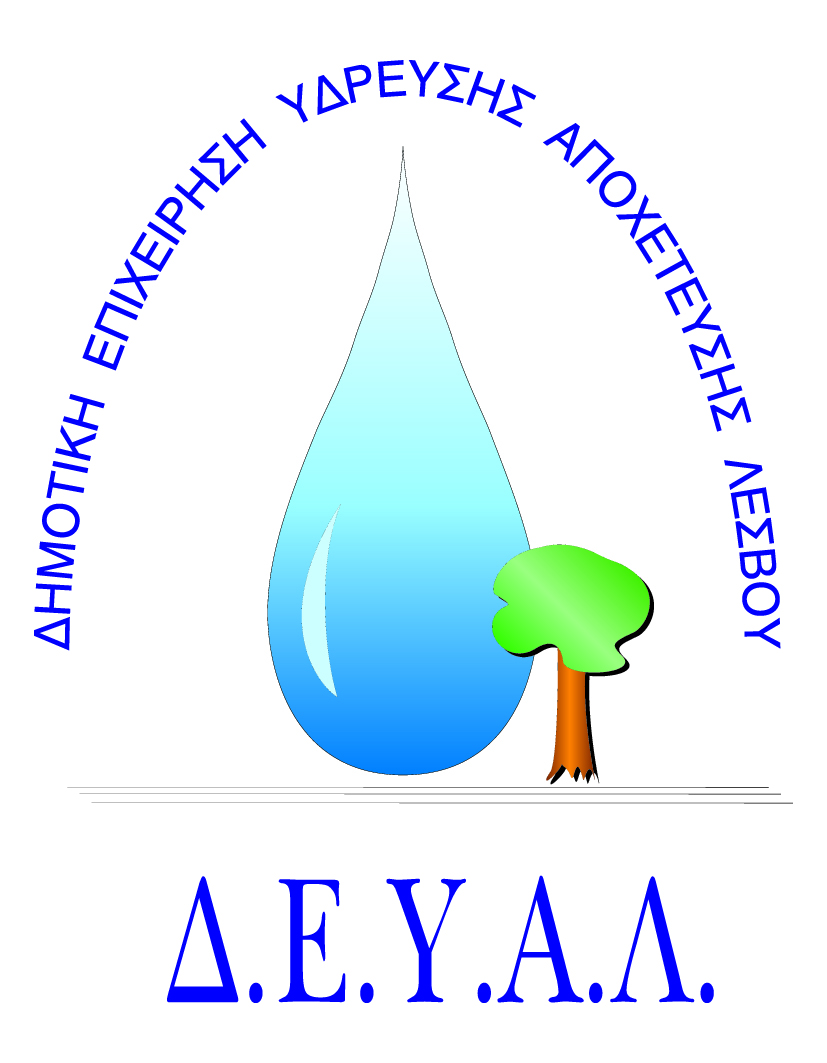 ΔΗΜΟΤΙΚΗ ΕΠΙΧΕΙΡΗΣΗ             ΥΔΡΕΥΣΗΣ ΑΠΟΧΕΤΕΥΣΗΣ                ΛΕΣΒΟΥTΜΗΜΑ ΠΡΟΜΗΘΕΙΩΝ                                                                   Μυτιλήνη 23/ 1/ 2019Αρμόδιος: Πολυχρόνης Γιάννης					Αρ. πρωτ. 688Τηλ. &Fax: 2251041966Email:promithion@deyamyt.gr			ΠΡΟΣΚΛΗΣΗ ΕΚΔΗΛΩΣΗΣ ΕΝΔΙΑΦΕΡΟΝΤΟΣ ΠΡΟΜΗΘΕΙΑΣΘΕΜΑ: Προμήθεια ναυτικών κλειδιών και αλυσίδας για τις ανάγκες των Εγκαταστάσεων Επεξεργασίας Λυμάτων Λέσβου.Πληρ: Βασίλαρος Σωτήρης τηλ.επικ. 6936806766Λήξη Προθεσμίας υποβολής προσφορών: Τρίτη 29-1-2019 και ώρα 14:00Χρόνος Αποσφράγισης προσφορών	: Τετάρτη 30-1-2019 και ώρα 12:30Χρόνος Παράδοσης				: Δέκα (10) ημέρες μετά την ανάθεση της προμήθειας  Όροι Πληρωμής				: Εξήντα (60) ημέρες μετά την παραλαβήΤόπος Παράδοσης	 : Εγκαταστάσεις Καρά Τεπές Τρόπος υποβολής προσφοράς (έντυπο 1 και 2):  1) Fax(2251041966) ή 2) email (promithion@deyamyt.gr) ή 3) σε σφραγισμένο φάκελο στα γραφεία της ΔΕΥΑΛ (Ελ.Βενιζέλου 13 – 17, 1ος όροφος) 
                                                                                  ΓΙΑ ΤΗ ΔΕΥΑΛΑ/ΑΤΕΧΝΙΚΗ ΠΕΡΙΓΡΑΦΗ/ΠΡΟΔΙΑΓΡΑΦEΣΠΟΣΟΤΗΤΑ1Αλφαδολάστιχο μέτρησης υψομέτρων Φ12 30m2Αλυσίδα ανοξείδωτη 8χιλ.inox AISI 31630m3Ναυτικό κλειδί τύπου Ω 12mm inox104Ναυτικό κλειδί τύπου Ω 10mm inox10